FITWebハイパーサーバサービス　SSLサーバ証明書変更申請書(1/2)北電情報システムサービス株式会社　御中    SSLサーバ証明書取得を次の通り申請いたします。◆申請責任者情報◆ドメイン情報、他FITWebハイパーサーバサービス　SSLサーバ証明書変更申請書(2/2)◆公開情報（CSR情報）特記事項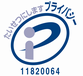 ◆組織情報◆組織情報◆組織情報◆組織情報記入日記入日年 　   月　    日年 　   月　    日年 　   月　    日組織名
（登記されている名称）ﾌﾘｶﾞﾅﾌﾘｶﾞﾅﾌﾘｶﾞﾅﾌﾘｶﾞﾅﾌﾘｶﾞﾅﾌﾘｶﾞﾅﾌﾘｶﾞﾅ組織名
（登記されている名称）印組織住所等ﾌﾘｶﾞﾅﾌﾘｶﾞﾅﾌﾘｶﾞﾅﾌﾘｶﾞﾅﾌﾘｶﾞﾅﾌﾘｶﾞﾅﾌﾘｶﾞﾅ組織住所等〒〒〒〒〒〒〒組織住所等ﾌﾘｶﾞﾅﾌﾘｶﾞﾅﾌﾘｶﾞﾅﾌﾘｶﾞﾅﾌﾘｶﾞﾅﾌﾘｶﾞﾅﾌﾘｶﾞﾅ組織住所等組織住所等TELFAXFAX組織代表者名ﾌﾘｶﾞﾅﾌﾘｶﾞﾅﾌﾘｶﾞﾅﾌﾘｶﾞﾅﾌﾘｶﾞﾅﾌﾘｶﾞﾅﾌﾘｶﾞﾅ組織代表者名組織種別（業種）申請責任者（課長職以上）ﾌﾘｶﾞﾅﾌﾘｶﾞﾅﾌﾘｶﾞﾅﾌﾘｶﾞﾅ申請責任者（課長職以上）申請責任者（課長職以上）部署名ﾌﾘｶﾞﾅ（役職名）ﾌﾘｶﾞﾅ申請責任者（課長職以上）部署名（役職名）申請責任者（課長職以上）E-MailE-MailE-MailE-Mailドメイン名SSL認証局□　デジサート□　グローバルサイン□　グローバルサイン□　ジオトラスト□　ジオトラスト証明書を取得するサーバ名(FQDN名)□　ｗｗｗ□　ｗｗｗなし□　ｗｗｗなし□　他のサブドメイン（　　　　　　　　　　　　　　　　　　　　　）□　他のサブドメイン（　　　　　　　　　　　　　　　　　　　　　）サイトのサービス対象□　PC・携帯□　PC□　携帯□　携帯□　その他日本語表記英語表記英語表記組織名部門名市町村名都道府県名国名日本日本JP代理店使用欄パートナーID：会社名：会社名：ｷｬﾝﾍﾟｰﾝｺｰﾄﾞ：ｷｬﾝﾍﾟｰﾝｺｰﾄﾞ：代理店使用欄取扱日：取扱担当者：取扱担当者：備考：備考：代理店使用欄販売形態：　　□取次　　　　／　　□再販　　　　／　　□（テスト用サイト）販売形態：　　□取次　　　　／　　□再販　　　　／　　□（テスト用サイト）販売形態：　　□取次　　　　／　　□再販　　　　／　　□（テスト用サイト）備考：備考：弊社使用欄受付受領設定弊社使用欄